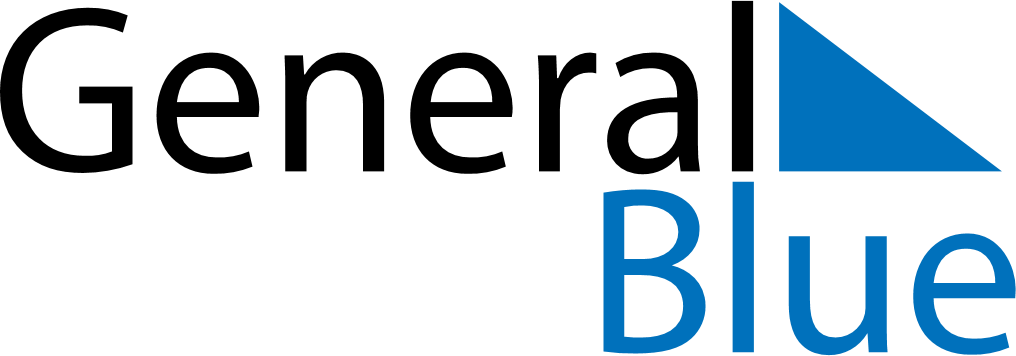 February 2024February 2024February 2024February 2024February 2024February 2024Alta, Troms og Finnmark, NorwayAlta, Troms og Finnmark, NorwayAlta, Troms og Finnmark, NorwayAlta, Troms og Finnmark, NorwayAlta, Troms og Finnmark, NorwayAlta, Troms og Finnmark, NorwaySunday Monday Tuesday Wednesday Thursday Friday Saturday 1 2 3 Sunrise: 9:16 AM Sunset: 2:03 PM Daylight: 4 hours and 47 minutes. Sunrise: 9:11 AM Sunset: 2:09 PM Daylight: 4 hours and 58 minutes. Sunrise: 9:05 AM Sunset: 2:15 PM Daylight: 5 hours and 9 minutes. 4 5 6 7 8 9 10 Sunrise: 9:00 AM Sunset: 2:21 PM Daylight: 5 hours and 20 minutes. Sunrise: 8:55 AM Sunset: 2:26 PM Daylight: 5 hours and 31 minutes. Sunrise: 8:49 AM Sunset: 2:32 PM Daylight: 5 hours and 42 minutes. Sunrise: 8:44 AM Sunset: 2:37 PM Daylight: 5 hours and 52 minutes. Sunrise: 8:39 AM Sunset: 2:42 PM Daylight: 6 hours and 3 minutes. Sunrise: 8:34 AM Sunset: 2:47 PM Daylight: 6 hours and 13 minutes. Sunrise: 8:29 AM Sunset: 2:52 PM Daylight: 6 hours and 23 minutes. 11 12 13 14 15 16 17 Sunrise: 8:24 AM Sunset: 2:57 PM Daylight: 6 hours and 33 minutes. Sunrise: 8:19 AM Sunset: 3:02 PM Daylight: 6 hours and 43 minutes. Sunrise: 8:14 AM Sunset: 3:07 PM Daylight: 6 hours and 53 minutes. Sunrise: 8:09 AM Sunset: 3:12 PM Daylight: 7 hours and 3 minutes. Sunrise: 8:04 AM Sunset: 3:17 PM Daylight: 7 hours and 13 minutes. Sunrise: 7:59 AM Sunset: 3:22 PM Daylight: 7 hours and 22 minutes. Sunrise: 7:54 AM Sunset: 3:27 PM Daylight: 7 hours and 32 minutes. 18 19 20 21 22 23 24 Sunrise: 7:49 AM Sunset: 3:31 PM Daylight: 7 hours and 41 minutes. Sunrise: 7:45 AM Sunset: 3:36 PM Daylight: 7 hours and 51 minutes. Sunrise: 7:40 AM Sunset: 3:41 PM Daylight: 8 hours and 0 minutes. Sunrise: 7:35 AM Sunset: 3:45 PM Daylight: 8 hours and 10 minutes. Sunrise: 7:30 AM Sunset: 3:50 PM Daylight: 8 hours and 19 minutes. Sunrise: 7:26 AM Sunset: 3:54 PM Daylight: 8 hours and 28 minutes. Sunrise: 7:21 AM Sunset: 3:59 PM Daylight: 8 hours and 37 minutes. 25 26 27 28 29 Sunrise: 7:16 AM Sunset: 4:03 PM Daylight: 8 hours and 46 minutes. Sunrise: 7:11 AM Sunset: 4:07 PM Daylight: 8 hours and 55 minutes. Sunrise: 7:07 AM Sunset: 4:12 PM Daylight: 9 hours and 5 minutes. Sunrise: 7:02 AM Sunset: 4:16 PM Daylight: 9 hours and 14 minutes. Sunrise: 6:57 AM Sunset: 4:20 PM Daylight: 9 hours and 23 minutes. 